«Примите наши поздравления!»6 марта  в 7 классе МКОУ Мамонтовская ош  состоялся праздник, посвященный Международному дню 8 марта «Примите наши поздравления!» На празднике присутствовали мамы и бабушки учеников. Праздник начался с видеоролика: «Мама, ты всё забыла», затем посмотрели презентацию : « 8 марта праздник бабушек и мам». Дети приготовили небольшое поздравление: читали стихи, прозу, звучали песни.Затем провели игровую программу с различными конкурсами : «Загадки», «Вспомни сказку», «Заполни паузу», «Жительницы городов», «Устами младенца», «Книга  в семье», «Вкусные  рецепты»,  мастерская «Умелые ручки»,  «Перевертыши». Завершился праздник чаепитием.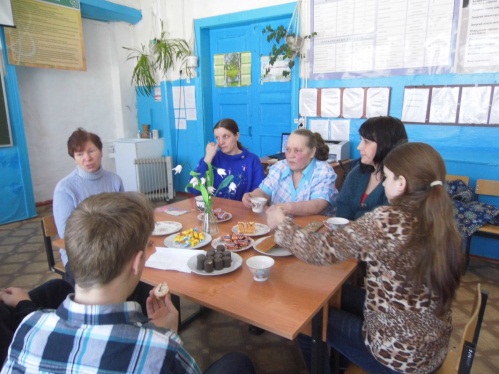 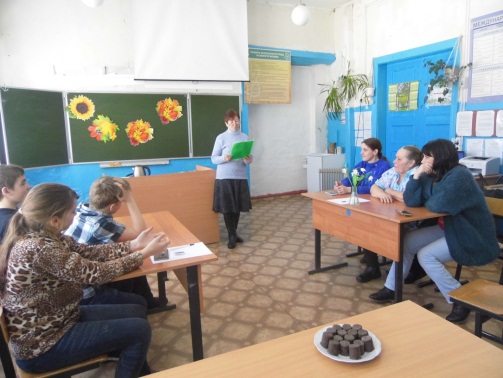 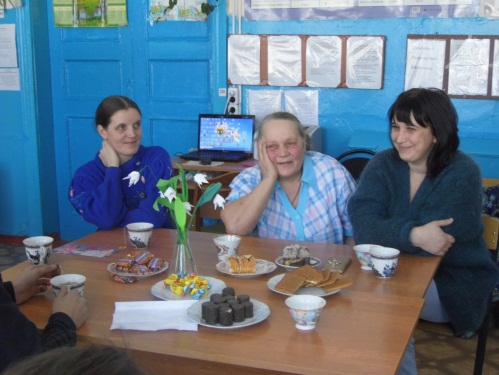 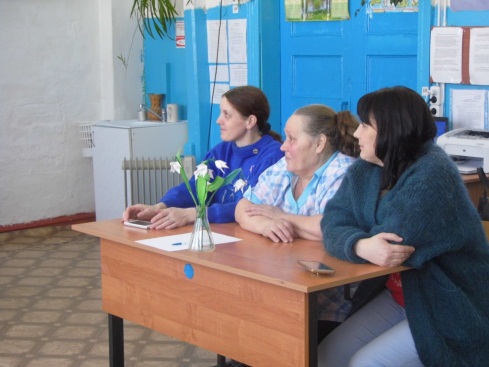 